Переведите один из рецептов супаРецепт борща на английском языкеРецепт приготовления борща на английском языке.Required Products:beef - 300 gbeet - 300 gwhite cabbage - 400 gpotatoes - 500 gcarrots - 100 groot parsley - 2 PCs.onions - 2 headsgarlic - 3 clovesclarified butter - 2 tbsp. spoonfat - 50 gsweet pepper - 1 PC.Bay leaf - 1 PC.sour cream - 150 gparsley and dillground black pepper, salt to tasteHow to prepare a recipe:
Boil the meat in 3 liters of water, add salt and pepper. Beets, cabbage and onions cut into strips, potatoes - slices.
Beet fry in butter, add a tablespoon of vinegar (3%), stew until tender in small amount of broth, add sugar (1 tablespoon), tomato paste (2 tablespoons). Strain the broth and continue to cook. Meat cut into cubes and put in boiling broth, add potatoes, cabbage and cook for 15 minutes. Then add the beets, vegetables and sweet pepper cut in shreds, spices. Cook for another 15 minutes. Add chopped garlic, pounded with fat and bring to a boil. Then let stand another 20 minutes.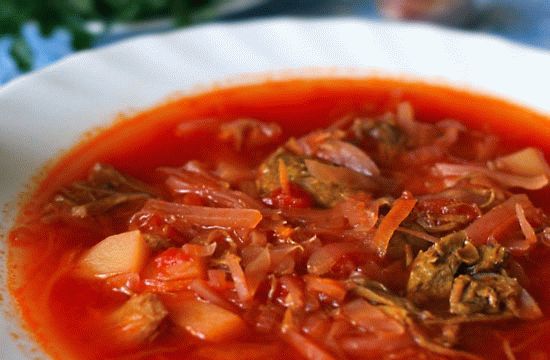 Рецепт приготовления пельменей на английском языкеПредлагаем вашему вниманию рецепт приготовления пельменей на английском языке.Homemade ravioli – a favorite food of Russian Housewives. You can prepare more than a dozen long and store in the refrigerator.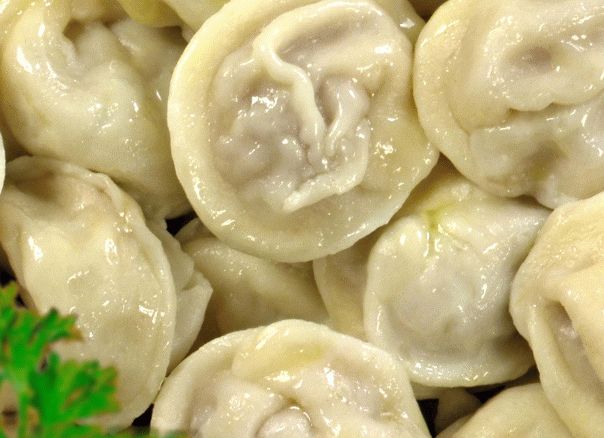 Recipe of dumplingsHomemade dumplings – the Acme of perfection. They do not go to any comparison with store-bought convenience foods. Attach to the process of making dumplings for the whole family.Ingredients:wheat flour – 1.5 cups;water – 1 glass;pork – 250 grams;beef – 250 grams;garlic – 1 clove;onion – 1 piece;black pepper, salt;milk – 0.5 cups.Method of preparationThe most delicious dumplings out of dough in the boiling water.
Boil the water and pour a Cup of boiling water in a deep bowl. Add a teaspoon of salt and slowly add pre-sifted through a sieve flour. Knead by hand a soft dough.
A wooden Board dusted with flour and knead the dough until it stops sticking to your hands. Roll into a ball, cover with a towel made of natural fabrics and give 20 minutes to stand up.
During this time prepare the meat filling. Through a meat grinder to crank out beef and pork, and then again with onion and garlic. Received minced salt and pepper pritrusit. All the ingredients are thoroughly mixed.
In the bowl of stuffing to pour so much milk that it was not too thick, but did not spread.
The rested dough is divided into 4 parts. Roll out long "sausages". Each divided into 15 parts and roll it out thinly. In the middle, ready to put the stuffing and sumipntg edge. Tips to keep each other and a good squeeze, giving the classic dumpling shape.
Boil water and put the first batch of products in the boiling water. Cook for 6-8 minutes on high heat. Serves homemade dumplings with butter and sour cream.
Bon appetit!Спишите слова с переводомСпишите слова с переводомto fryжаритьto grateнатеретьto kneadмесить, замешивать (тесто)to marinateмариноватьto mashразминать, пюрироватьto minceпропустить через мясорубкуto mixсмешивать, обычно при помощи миксераto pan-fry / to shallow-fryжарить на сковороде в небольшом количестве маслаto peelочистить от кожурыto pourналиватьto pureéпюрировать, протирать через сито до состояния пюреto roastжарить в духовке или на открытом огнеto rubнатирать (например, мясо специями)to sautéбыстро обжарить в небольшом количестве маслаto scaldобдать кипяткомto searобжарить мясо на большом огне, чтобы сохранить сок внутриto separate eggs / to separate yolks from the whitesотделить желтки от белковto simmerкипятить на медленном огне, медленно кипетьto sliceнарезать ломтикамиto spreadпокрыть тонким слоем (масла, паштета, крема), намазатьto sprinkleсбрызнуть, посыпать (сахарной пудрой, кунжутом)to squeezeвыдавить (сок)to steepзамочитьto stewтушитьto stirмешать (ложкой)to stir-fryжарить на большом огне, постоянно помешиваяto stuffфаршироватьto toastподрумянить на огнеto tossдобавить жидкость (соус/уксус/майонез) в пищу, чтобы полностью покрыть ею пищу (например, заправить салат или влить соус в пасту)to whipвзбить так, чтобы сделать более воздушным (белки, крем)to whip upприготовить что-то на скорую рукуto whiskвзбивать (обычно белки) при помощи a whisk (венчик)